Vorab-Info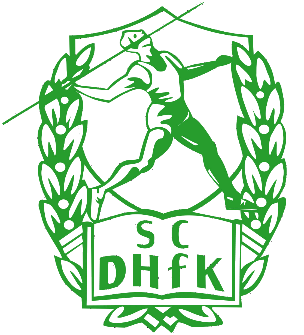 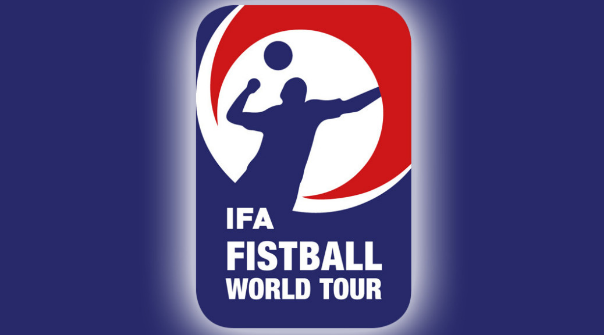 Leipzig-Open 2020Hallo liebe Faustballfreunde,die erste Ausgabe war ein Erfolg! Das wohl bestbesetzte Faustballspektakel des Ostens geht deshalb in die nächste Runde. Wir haben euer Feedback mit Freude gelesen und nehmen alles ernst. Den Fahrstuhl bekommen wir zwar nicht hin, aber wir bemühen uns um einen barrierefreien Zugang. Es sollen wieder auf allen 3 Feldern gleichzeitig die Bälle fliegen. Im Rahmenprogramm wollen wir euch das einmalige Flair der Messestadt zeigen. Datum: 	03./04.Oktober 2019Adresse:	Sportschule Egidius BraunAbtnaundorfer Str. 47 04347 LeipzigDie Elite-Turniere sind in die IFA World-Tour-Serie integriert und sind damit das einzige Hallenturnier im Wettbewerb. Die IFA-Kategorie wird noch bekanntgegeben. Die endgültige Ausschreibung folg im Februar!Ausgeschriebene Turniere:Turnierkategorie 	Leistungsklasse							MeldegeldElite – Männer 		(1.Bundesliga/2.Bundesliga) IFA XXXX 	 (zweitägig)		40€Elite-Frauen 		(1.Bundesliga/2.Bundesliga) IFA XXXX	 (zweitägig)		40€Männer – B 		(Oberliga/ Landesliga - 3./4.Liga) XXXX	 (zweitägig)		35€Männer – C		(Bezirksklasse/-liga)			 (eintägig)		20€Spielmodus:Gespielt wird auf Zeit, 2 x 10 Minuten Eliteturniere auf Feldgröße 50x20m + internationaler Auslauf (66mx32m)Männer-B/C auf Feldgröße 40x20m + HallenauslaufFolgende Übernachtungsmöglichkeiten stehen zur Verfügung:		PreiseÜbernachtung in nahegelegener Turnhalle: 			7,50€ p.P./ Nacht Übernachtung im Hotel (Sportschule Egidius Braun)		< 30€ p.P./ Nacht im EZ/DZ▪ ▪näheres siehe Meldebogen Seite 3Trainingsmöglichkeiten vor Ort (für Elite-Teams):Freitag, den 02.10.2019		Zeitraum: 19-20 Uhr (noch variabel)Die Bezahlung erfolgt per Überweisung im Voraus! Die Anmeldung erfolgt per Mail an: scdhfk.faustball.abt@gmail.com InformationsblattVerbindlich gesetzt ist ein Verein, wenn das Meldegeld auf unten genanntes Konto überwiesen wurde. Notwendige Angaben:	 „Leipzig Open 2020“ 	„teilnehmender Verein“„Leistungsklasse“	„Anzahl der Übernachtungen in der Turnhalle“ Anderenfalls wird der Startplatz nach 1 Woche wieder freigegeben. Konto:	SC DHfK Leipzig e.V.IBAN: DE62 8605 5592 1173 5255 60 
BIC: WELADE8LXXX			Die Bezahlung erfolgt per Überweisung im Voraus! Der Ausrichter behält sich vor geleistete Zahlungen teilweise oder ganz einzubehalten, sofern ein Team kurzfristig absagt. Der Turnierplan wird 1 Woche vor Turnierstart veröffentlicht und an die Mannschaftsverantwortlichen geschickt, um eine zuverlässige Planung für alle Teilnehmer zu gewährleisten. Eine vorläufige Version und Meldeliste ist online einsehbar.Es gibt die Möglichkeit für Teilnehmer des Elite-Turniers bereits Freitagabend in der Sporthalle im Zeitrahmen von 19-20 Uhr eine Trainingseinheit durchzuführen. Bitte gebt bei eurer Meldung an, ob ihr das mit eurem Team wahrnehmen möchtet. Der genaue Zeitrahmen ist noch anpassbar! Gebt uns einfach Bescheid wie und wann es für euch passt.Für das Abendprogramm am 03.10.2020 streben wir eine Kooperation mit einem der zahlreichen Leipziger Klubs an. Da das Turnier eines der wenigen in einer Großstadt ist und für viele ein neues (Reise-)Ziel darstellt, sehen wir von einer eigenen organisierten Party ab. AufbauMeldebogen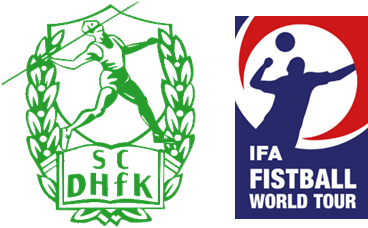 Der Verein ________________________________________meldet ein Team in der Leistungsklasse:__	Elite Männer__	Elite Frauen__	Männer B__	Männer CBenötigt:  	____  	Übernachtungen  in der Turnhalle von Freitag auf Samstag		____	Übernachtungen in der Turnhalle von Samstag auf SonntagMöchte die Möglichkeit zum Training am Freitag wahrnehmen:__ JA; Zeitraum __________ Uhr__ NEINÜbernachtungen im Hotel der Sportschule müssen direkt beim Hotel unter tel.: +49(0) 341 244 46-0 oder per Mail info@sportschule-leipzig.de gebucht und bezahlt werden. Bitte bei Buchung „Faustball-Leipzig-Open-2020“ angeben.